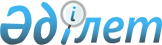 О внесении изменения в решение акима Ерейментауского района Акмолинской области от 8 июня 2021 года № 7 "Об образовании избирательных участков"Решение акима Ерейментауского района Акмолинской области от 29 декабря 2022 года № 8. Зарегистрировано в Министерстве юстиции Республики Казахстан 29 декабря 2022 года № 31437
      РЕШИЛ:
      1. Внести в решение акима Ерейментауского района Акмолинской области от 8 июня 2021 года № 7 "Об образовании избирательных участков" (зарегистрировано в Реестре государственной регистрации нормативных правовых актов под № 22991) следующее изменение:
      приложение 1 изложить в новой редакции согласно приложению к настоящему решению.
      2. Контроль за исполнением настоящего решения возложить на руководителя аппарата акима Ерейментауского района Акмолинской области Куттыбаева Е.Б.
      3. Настоящее решение вводится в действие по истечении десяти календарных дней после дня его первого официального опубликования.
      "СОГЛАСОВАНО" Избирательные участки Ерейментауского района
					© 2012. РГП на ПХВ «Институт законодательства и правовой информации Республики Казахстан» Министерства юстиции Республики Казахстан
				
      Аким Ерейментауского района

А.Альжанов

      Ерейментаускаярайонная территориальнаяизбирательная комиссия

Жусупова З.Б.
Приложение
к решению акимата
Ерейментауского района
от 29 декабря 2022 года
№ 8Приложение 1
к решению акима
Ерейментауского района
от 8 июня 2021 года
№ 7
1
Избирательный участок № 392.
Местонахождение: Акмолинская область, Ерейментауский район, село Бестогай, улица Абая Кунанбаева, 93, здание коммунального государственного учреждения "Основная средняя школа села Бестогай отдела образования по Ерейментаускому району управления образования Акмолинской области".
Границы: Акмолинская область, Ерейментауский район, село Бестогай, село Кызылту.
2
Избирательный участок № 393.
Местонахождение: Акмолинская область, Ерейментауский район, село Байсары, улица Женис, 29, здание коммунального государственного учреждения "Начальная школа села Байсары отдела образования по Ерейментаускому району управления образования Акмолинской области".
Границы: Акмолинская область, Ерейментауский район, село Байсары.
3
Избирательный участок № 394.
Местонахождение: Акмолинская область, Ерейментауский район, село имени Олжабай батыра, улица имени Шамшита Байтуарова, 15, здание коммунального государственного учреждения "Общеобразовательная школа села Олжабай батыра отдела образования по Ерейментаускому району управления образования Акмолинской области".
Границы: Акмолинская область, Ерейментауский район, село имени Олжабай батыра, село Алгабас, село Ынтымак.
4
Избирательный участок № 396.
Местонахождение: Акмолинская область, Ерейментауский район, село Бозтал, улица Тауелсиздик, 13Б, здание коммунального государственного учреждения "Общеобразовательная школа села Бозтал отдела образования по Ерейментаускому району управления образования Акмолинской области". 
Границы: Акмолинская область, Ерейментауский район, село Бозтал.
5
Избирательный участок № 397.
Местонахождение: Акмолинская область, Ерейментауский район, село Тайбай, улица Сарыарка, 54, здание коммунального государственного учреждения "Общеобразовательная школа села Тайбай отдела образования по Ерейментаускому району управления образования Акмолинской области".
Границы: Акмолинская область, Ерейментауский район, село Тайбай.
6
Избирательный участок № 398.
Местонахождение: Акмолинская область, Ерейментауский район, село Ельтай, улица Достык, 18, здание коммунального государственного учреждения "Основная средняя школа села Ельтай отдела образования по Ерейментаускому району управления образования Акмолинской области".
Границы: Акмолинская область, Ерейментауский район, село Ельтай, село Жарык.
7
Избирательный участок № 399.
Местонахождение: Акмолинская область, Ерейментауский район, село Малтабар, улица Богенбай батыра, 15, здание коммунального государственного учреждения "Общеобразовательная школа имени Перуаш Кәрімұлы села Малтабар отдела образования по Ерейментаускому району управления образования Акмолинской области".
Границы: Акмолинская область, Ерейментауский район, село Малтабар.
8
Избирательный участок № 400.
Местонахождение: Акмолинская область, Ерейментауский район, село Куншалган, улица Рахмана Садвакасова, 11, здание коммунального государственного учреждения "Общеобразовательная школа села Куншалган отдела образования по Ерейментаускому району управления образования Акмолинской области".
Границы: Акмолинская область, Ерейментауский район, село Куншалган, село Каратал.
9
Избирательный участок № 401.
Местонахождение: Акмолинская область, Ерейментауский район, село Шакей, улица Жанатурмыс, 36, здание коммунального государственного учреждения "Начальная школа села Шакей отдела образования по Ерейментаускому району управления образования Акмолинской области".
Границы: Акмолинская область, Ерейментауский район, село Шакей.
10
Избирательный участок № 402.
Местонахождение: Акмолинская область, Ерейментауский район, село Аксуат, улица Ибрай Алтынсарина, 2, здание коммунального государственного учреждения "Общеобразовательная школа села Аксуат отдела образования по Ерейментаускому району управления образования Акмолинской области".
Границы: Акмолинская область, Ерейментауский район, село Аксуат.
11
Избирательный участок № 403.
Местонахождение: Акмолинская область, Ерейментауский район, село Еркиншилик, улица Сарыжайлау, 24, здание коммунального государственного учреждения "Общеобразовательная школа села Еркиншилик отдела образования по Ерейментаускому району управления образования Акмолинской области".
Границы: Акмолинская область, Ерейментауский район, село Еркиншилик, улица Ыбырая Алтынсарина – 1, 2, 3, 4, 5, 6, 7, 8, 9, 10, 11, 12, 13, 14, 15, 16, 18, 19, 21, 22, 23, 24, 25, 26, 27, 28, 29, 30, 31, 32, 33, 34, 35, 37, 38, 39, 41, 42, 43, 44, 45, 46, 47, 48, 49, 50, 52, 53, 54, 55, 56, 56А, 57, 58, 59, 61, 62, 63/1, 63/2, 64, 65/1, 65/2, 66, 67, 68/1, 68/2, 69, 70, 72, 74, 76, 78, 80, 82, 84, 86, 88, 90, 92; улица Абая Кунанбаева – 1, 3, 4, 5, 6, 7, 8, 9, 10, 11, 12, 13, 14, 15, 16, 17, 18, 19, 20/1, 20/2, 21, 22, 24, 25, 26, 28, 28А, 29, 30, 31, 32, 33, 34, 35, 36, 37, 38, 39, 40, 41, 42, 43, 44, 45, 47/1, 47/2, 49, 51/2; улица Достык – 1, 2, 3, 4, 5, 6, 7, 8, 9, 10, 11, 12, 13, 14, 14а, 15, 16, 17, 18, 19, 20, 21, 22, 23, 24, 25, 26, 27, 28, 29, 30, 32, 33, 34, 35, 37, 38, 39, 40, 41, 42, 43, 44, 45, 46, 48, 50; улица Кулыш Досмагамбетулы – 1, 2, 3, 4, 6, 7, 8, 9, 10, 11, 13, 14/1, 14/2, 15, 16, 17, 18, 19, 20, 21, 22, 23, 24, 25, 26, 27, 28, 29, 30, 31; улица Улы дала – 1, 2, 3, 4, 5/1, 5/2, 6/1, 6/2, 7, 8/1, 8/2; улица Желтоксан – 1, 2, 4, 6, 8, 9, 10, 11, 12, 13, 14, 15, 16, 17, 18, 19, 20, 21, 23, 24, 25, 27, 28, 29, 30, 31, 32, 33, 34, 35, 36; улица Армандастар – 1, 2, 4, 5, 6, 10, 12, 12/2, 14; улица Андрея Риммера – 1, 2, 3, 4, 5, 6А, 7, 8, 10, 11, 12, 13, 15; улица Сарыжайлау – 1, 2, 3, 4, 5, 6, 7, 8, 9, 10, 11, 12, 13, 15, 19, 21, 22, 23, 25, 27, 29; улица Береке – 1, 3, 4, 5, 5/3, 6/1, 6/2, 7/1, 7/2, 7/3, 8/1, 8/2, 9/1, 9/2, 9/3, 10, 10А, 12А, 12Б, 13/1, 13/2, 13/3, 15, 48А; улица Мухтара Ауезова – 1, 2, 3, 5, 6, 6а, 8; улица Юрия Гагарина – 1, 2, 3, 4, 5, 7, 8, 9, 10, 13, 14, 15, 16, 17, 18, 19, 20, 21, 22, 23, 24, 25, 26, 27, 28, 29/1, 29/2, 30, 32, 33, 34, 35, 36, 37, 38, 39, 40, 41, 42, 43, 44, 45, 46, 47, 48, 49, 50, 51, 53, 55, 56, 57, 59, 60, 61, 63, 65, 67, 69; площадь Юрия Гагарина – 1/1, 1/2, 1/3, 1/6, 2/2, 2/3, 2/6, 2/7, 4/5, 4/6, 4/7, 4/8, 4/9, 4/10; улица Тауелсиздиктин 25 жылдыгы – 1, 2, 3, 4, 5, 7, 9, 11, 13, 17, 18/1, 19, 20, 21, 22/1, 22/2, 22/3, 23, 24/1, 24/2, 25, 29, 31/1, 33/1, 33/2, 35/1, 35/2, 37/1, 37/2, 39/1, 39/2, 41/1, 41/2, 43/1, 43/2, 45/1, 45/2, 47/1, 47/2, 49/1; улица Меймана Макатаева – 4, 20, 21, 24, 39, 44, 49, 53, 61, 62, 63; Жунис Хамзеулы – 1, 1/2, 2, 3/1, 3/2, 4/1, 4/2, 5, 6/1, 6/2, 7, 8, 9, 10, 11, 12, 13, 14, 15, 16, 17, 18, 19, 20, 21, 22, 23, 24, 25, 26, 27, 28, 29, 30, 31, 32, 33, 34, 35, 36, 37, 38, 39, 40, 41, 42, 43, 44, 45/1, 45/2, 46, 47, 48, 49, 50.
12
Избирательный участок № 404.
Местонахождение: Акмолинская область, Ерейментауский район, село Еркиншилик, улица Сарыжайлау, 20, здание Еркиншиликского дома культуры при государственном учреждении "Отдел внутренней политики, культуры и развития языков Ерейментауского района".
Границы: Акмолинская область, Ерейментауский район, село Еркиншилик, улица Жунис Хамзеулы –51, 52, 53, 54, 55, 56, 57, 58, 59, 61, 62, 67, 69, 70, 70/1, 71, 72, 73, 74, 75, 76, 77, 78, 79, 80, 81, 82, 83, 84, 85, 86, 87, 90, 91, 92, 94, 95, 98, 99, 100, 101, 102, 103, 104, 107, 108, 109, 110, 111, 112, 113, 115, 116, 117, 118, 119, 120, 121, 122, 123, 125, 127; улица Атаконыс – 1, 2, 3, 4, 5, 6, 7, 8, 9, 10/1, 10/2, 11, 12, 13/1, 13/2, 14, 15, 16/1, 16/2, 17, 18, 19, 20, 21, 22, 23, 24, 25, 26, 27, 28, 29, 30, 31, 32, 33, 34, 35, 36, 37, 38, 39, 40, 41, 42, 43, 44/1, 44/2, 44Б, 45, 46, 47, 48, 49, 50, 51, 52, 53/1, 53/2, 53/3, 53/5, 55/1, 55/2, 55/3, 57/1, 57/2, 57/3, 58, 59/1, 59/2, 59/3, 60, 61, 62, 63, 65, 66, 67, 68, 69, 70, 72, 73, 74, 75, 76, 77, 78, 79, 80, 81, 82, 84, 85, 86, 87, 88, 89, 90, 91, 92, 93, 95, 96, 97, 98/1, 98/2, 99, 101, 102, 103; улица Сагат Жакишулы – 1, 1а, 2, 3, 4, 5, 6, 7, 8, 9, 10, 11, 12, 13, 13А, 15, 16, 17, 18, 19, 21, 23, 24, 25, 26, 29, 30, 32, 33, 34, 35, 36, 37, 38, 39, 40, 41, 42, 43, 44, 45, 46, 47, 48, 49, 50, 52, 52/1, 52/2, 54, 55, 56, 57, 58, 59, 60, 61, 62, 63, 64, 65, 66, 67, 68, 69, 70, 71, 72, 73, 74, 75, 76, 78, 80, 82, 83, 84, 85, 87, 88, 89, 90, 91, 92, 93, 94, 95, 96, 97, 98, 99, 100, 101, 102, 103, 104, 105, 106, 107, 108, 109, 110, 111/1, 111/2, 112, 113/1, 113/2, 114, 115, 116/1, 116/2, 117, 118, 120/1, 120/2; улица Ынтымак – 1, 2, 3, 4, 4а, 5, 6, 7, 8, 9, 10, 11, 12, 13, 14, 15, 16, 17, 18, 19/1, 19/2, 20, 20а, 20в, 21, 22, 23, 24, 25, 26, 28, 29, 31, 32, 33, 34/1, 34/2, 34/3, 34/4, 34а/1, 34а/2, 35, 36, 37, 38, 39, 40, 42, 43, 44, 45, 46, 47, 48, 50, 51, 52/1, 52/2, 53, 54, 56, 57, 58, 59, 60, 61, 62/1, 62/2, 63, 64, 65, 66, 67, 69.
13
Избирательный участок № 405.
Местонахождение: Акмолинская область, Ерейментауский район, село Енбек, улица Имангали балуана, 15А, здание коммунального государственного учреждения "Основная средняя школа села Енбек отдела образования по Ерейментаускому району управления образования Акмолинской области".
Границы: Акмолинская область, Ерейментауский район, село Енбек.
14
Избирательный участок № 406.
Местонахождение: Акмолинская область, Ерейментауский район, село Новомарковка, улица Якова Киселева, 20, здание коммунального государственного учреждения "Общеобразовательная школа имени Балабека Жахина села Новомарковка отдела образования по Ерейментаускому району управления образования Акмолинской области".
Границы: Акмолинская область, Ерейментауский район, село Новомарковка.
15
Избирательный участок № 407.
Местонахождение: Акмолинская область, Ерейментауский район, село Акмырза, улица Бейбитшилик, 11, здание коммунального государственного учреждения "Общеобразовательная школа села Акмырза отдела образования по Ерейментаускому району управления образования Акмолинской области".
Границы: Акмолинская область, Ерейментауский район, село Акмырза, село Жолбасшы.
16
Избирательный участок № 408.
Местонахождение: Акмолинская область, Ерейментауский район, село Селетинское, улица Ыбырай Алтынсарина, 9, здание коммунального государственного учреждения "Общеобразовательная школа села Селетинское отдела образования по Ерейментаускому району управления образования Акмолинской области".
Границы: Акмолинская область, Ерейментауский район, село Селетинское, улица имени Каныш Сатпаева – 1, 1/1, 1/2, 3/1, 3/2, 5/1, 5/2, 8/1, 9/1, 9/2, 10/1, 10/2, 11/1, 11/2, 12/1, 12/2, 13/1, 13/2, 14/1, 15/,1, 15/2, 16/1, 16/2, 17/1, 17/2, 18/2, 19/1, 19/2, 20/1, 20/2, 21/1, 21/2, 23/1, 23/2, 24, 25/2, 26/1, 26/2, 27/1, 27/2, 31/1, 31/2; улица Аль-Фараби – 1/1, 4/1, 4/2, 8/1, 8/2, 11/1, 11/2, 13/2, 15/1, 19/1, 19/2; улица Женис – 1/1, 1/2, 3/1, 3/2, 4/1, 4/2, 5, 5/1, 7/1, 7/2, 9/2; улица Юрия Гагарина – 1/1, 8/1, 8/2, 10/1,10/2, 12/1; улица Алии Молдагуловой – 3, 3/2, 5, 7/1, 7/2, 9/1, 9/2, 10, 10/1, 10/2, 10а, 11/1, 11/2, 12/1, 12/2, 13, 13/1, 13/2, 14/1, 14/2, 15, 15/1, 15/2, 16, 17/1, 17/2, 17а/1, 17а/2, 18/1, 18/2, 19/2, 20/1, 20/2, 21/1, 21/2, 21А/1, 21А/2, 22/2, 24/1, 24/2; улица Абая Кунанбаева – 1/2, 2/1, 4/2, 6/1, 6/2, 8/1, 8/2, 10/1, 10/2, 11, 15, 16/1, 16/2, 17, 18/1, 18/2, 19, 20/1, 20/2, 23/1, 23/2, 24/2, 25/1, 25/2, 27/1, 27/2, 29/1, 29/2; улица Сакена Сейфуллина – 1А, 2, 3, 3/1, 4, 6, 7, 8, 12, 14, 18/1, 18/2, 20, 24/1, 24/2, 24А, 26/1, 26/2, 28/1, 28/2, 30/1, 30/2, 32, 32/1, 32/2, 34, 34/1, 34/2, 36/2, 37/1; улица Богенбая – 3/1, 3/2, 6, 6/1, 6/2, 9/1, 9/2, 11/1, 11/2, 13/1, 13/2, 18, 19/1, 19/2, 21, 21/1, 23/1, 23/2, 25/1, 25/2, 28/1, 28/2, 29/1, 29/2, 30/1, 30/2, 31, 31/1, 31/2; улица Бейбитшилик – 1/1, 1/2, 3/1, 3/2, 5/1, 5/2, 7/1, 7/2, 9/1, 9/2, 13/1, 13/2, 15/1; улица Достык – 1/1, 2/1, 3/1, 3/2, 4, 4/2, 6/1, 6/2, 7/1, 7/2, 10;улица Ахмета Байтурсынова – 1, 2/1, 2/2, 3/1, 3/2, 4/1, 4/2, 5/1, 7/1, 7/2, 12/1, 12/2, 13, 13/2, 15; улица Кабанбай батыра – 1, 2/1, 2/2, 3/1, 3/2, 4/1, 4/2, 4А/1, 4А/2, 5, 5/1, 5/2, 7; улица Малика Габдуллина – 2/1, 2/2, 5/2, 8/1, 8/2; улица Александра Пушкина – 11/1, 11/2, 15, 15/1, 15/2, 18; улица Тараса Шевченко – 1/1, 1/2, 3/1, 3/2, 5/1, 5/2, 7/2, 9/1, 9/2; улица Кожа Ахмета Яссауи – 5, 6, 10, 11, 18; улица Ыбырай Алтынсарина -8.
17
Избирательный участок № 409.
Местонахождение: Акмолинская область, Ерейментауский район, село Тургай, улица Мадениет, 25, здание Тургайского сельского клуба при государственном учреждении "Отдел внутренней политики, культуры и развития языков Ерейментауского района".
Границы: Акмолинская область, Ерейментауский район, село Тургай, село Нижний Тургай, село Карагайлы.
18
Избирательный участок № 410.
Местонахождение: Акмолинская область, Ерейментауский район, село Балыкты, улица Орталык, 14, здание филиала "Ерейментауский" республиканского государственного учреждения "Государственный национальный природный парк "Буйратау" Комитета лесного хозяйства и животного мира Министерства экологии, геологии и природных ресурсов Республики Казахстан.
Границы: Акмолинская область, Ерейментауский район, село Балыкты.
19
Избирательный участок № 411.
Местонахождение: Акмолинская область, Ерейментауский район, село Жанажол, улица Тауелсиздик, 4, здание коммунального государственного учреждения "Основная средняя школа села Жанажол отдела образования по Ерейментаускому району управления образования Акмолинской области".
Границы: Акмолинская область, Ерейментауский район, село Жанажол.
20
Избирательный участок № 412.
Местонахождение: Акмолинская область, Ерейментауский район, село Уленты, улица Маншук Маметовой, 1а, здание коммунального государственного учреждения "Общеобразовательная школа села Уленты отдела образования по Ерейментаускому району управления образования Акмолинской области".
Границы: Акмолинская область, Ерейментауский район, село Уленты, станция Коржынколь.
21
Избирательный участок № 413.
Местонахождение: Акмолинская область, Ерейментауский район, станция Уленты, улица имени Каныш Сатпаева, 17, здание вокзала, акционерное общество "Вокзал сервис".
Границы: Акмолинская область, Ерейментауский район, станция Уленты.
22
Избирательный участок № 414.
Местонахождение: Акмолинская область, Ерейментауский район, село Ажы, улица Зейн Шашкина, 4, здание клуба села Ажы при государственном учреждении "Отдел внутренней политики, культуры и развития языков Ерейментауского района".
Границы: Акмолинская область, Ерейментауский район, село Ажы, село Койтас.
23
Избирательный участок № 415.
Местонахождение: Акмолинская область, Ерейментауский район, город Ерейментау, улица имени Молдажана Жадайулы, 21, здание коммунального государственного учреждения "Основная средняя школа № 1 города Ерейментау отдела образования по Ерейментаускому району управления образования Акмолинской области".
Границы: Акмолинская область, Ерейментауский район, город Ерейментау, улица Горнолесная – 1, 2, 3, 4, 5, 6, 7, 8, 9, 10, 11, 12, 13, 13А, 14, 15, 16, 17, 20, 21, 22, 26, 27, 30, 32, 34, 35, 38, 39, 40; улица Каменный карьер – 1/2, 1/3, 2, 2/3, 2/4, 2/6, 2/7, 2/8, 2/9, 2/10, 2/11, 2/12, 2/13, 2/14, 2/15, 2/16, 2/17, 2/18, 2/19, 2/20, 2/21, 2/22, 2/23, 2/24, 2/25, 2/26, 2/27, 2/28, 2/29, 2/30, 2/31, 2/32, 2/33, 2/34, 2/35, 2/36, 2/38, 2/39, 2/40, 2/41, 2/42, 2/43, 2/44, 2/45, 2/46, 2/47, 2/48, 3, 4, 5, 6, 8, 10, 15, 17, 17А,18, 19, 20, 21, 22, 23, 24, 25, 26, 27, 28, 29, 30, 31, 31А, 32, 33, 34, 35, 36, 37, 38, 39, 40, 41, 42, 43, 44, 45А, 46, 47, 48, 49, 50, 51, 52, 53, 54, 55, 56, 73, 75, 77, 79, 81; дом подстанции; улица Бекболат акына – 1, 2, 2А, 2Б, 3, 4, 5, 6, 7, 8, 8А, 9, 10, 11, 12, 13, 14, 15, 16, 16А, 17, 18, 19, 20, 21, 22, 23, 24, 25, 26, 27, 28, 29, 30, 31, 32, 34, 35, 36, 37, 38, 39, 40, 41, 42, 43, 44, 45, 46, 47, 48, 49, 50, 51, 52, 53, 54, 55, 55А, 56, 57, 58, 59, 60, 61, 62, 63, 64, 65, 66, 67, 68, 69, 70, 71, 109, 111, 113, 115, 117, 119, 119А, 121, 123, 125; улица имени Молдажана Жадайулы – 1, 1/1, 2, 3, 4, 4А, 5, 6, 6А, 7, 8, 9, 9А, 10, 11, 12, 12А, 13, 14, 15, 16, 17, 18, 19, 20, 22, 24, 25, 26, 27, 28, 29, 30, 31, 32, 33, 35, 36, 37, 38, 39, 40, 41, 42, 43, 45, 46, 47, 48, 49, 51, 55, 56, 57, 58, 59, 61, 62, 63, 64, 65, 67, 68, 69, 70, 71, 72, 73, 74, 75, 75А, 76, 77, 78, 79, 81, 82, 83, 84, 84А, 85, 86, 87, 88, 89, 90, 90А, 91, 92, 93, 94, 95, 96, 97, 98, 99, 100, 101, 102, 103, 103А, 105, 106, 107, 108, 109, 110, 111, 112, 113, 114, 115, 116, 117, 118, 119, 121, 123, 125, 127.
24
Избирательный участок № 416.
Местонахождение: Акмолинская область, Ерейментауский район, город Ерейментау, улица Абая Кунанбаева, 17А, здание коммунального государственного учреждения "Общеобразовательная школа № 1 города Ерейментау отдела образования по Ерейментаускому району управления образования Акмолинской области".
Границы: Акмолинская область, Ерейментауский район, город Ерейментау, улица Сакена Сейфуллина – 1, 2, 2А, 3, 3А, 4, 4А, 5, 5А, 6, 6А, 7, 7А, 8, 8А, 9, 9А, 10, 11, 11Б, 12, 13, 14, 14А, 15, 16, 17, 18, 19, 20, 20А, 21, 22, 23, 23А, 23Б, 24, 24А, 25, 25А, 26, 27, 28, 29, 30, 30/1, 33, 40; улица Амангельды Иманова – 1, 2, 3, 3А, 4, 5, 6, 7, 8, 9, 10, 11, 12, 13, 14, 15, 15А, 16, 17, 18, 19, 20, 21, 23; улица Карасу – 1А, 2, 3, 4, 5, 6, 9, 10, 11, 12, 13, 14, 16, 17, 18, 19, 20, 21, 22, 23, 24, 25, 26, 27, 29, 30, 32, 34, 36, 38, 40, 42, 44, 46; улица Автомобилистов – 2, 2А, 3, 3А, 4, 5, 6, 7, 8, 11, 12, 12а, 16; улица Желтоксан – 1, 2, 2А, 3, 3А, 4, 5, 6, 7, 8, 9, 10, 12, 13, 14, 16, 17, 18, 20, 22, 24, 27, 28, 29, 30; улица Жантай батыра – 1, 2, 2А, 3, 3А, 3В, 4, 5, 6, 6А, 8, 8А, 9, 10, 12, 13, 14, 15, 16, 17, 18, 18А, 19, 20, 21, 22, 23, 24, 25, 26, 27, 28, 29, 30, 31, 32, 33, 34, 35, 36, 37, 38, 39, 40, 41, 43; улица Шокана Уалиханова – 1, 2, 2Б, 3, 4, 5, 6, 7, 8, 9, 10, 11, 12, 13, 13А, 14, 14А, 15, 16, 18; улица Богенбая – 1, 2, 2А, 2Б, 2В, 2Г, 2Д, 3, 4, 5, 6, 7, 8, 9, 10, 11, 12, 13, 14, 15, 16, 17, 18, 18А, 19, 20, 21, 22, 23, 23А, 24, 25, 26, 27, 28, 29, 30, 31, 32, 33, 35, 36, 37, 38, 39, 40, 42, 43, 44, 45, 46, 47, 48, 49, 50, 51, 52, 53, 54, 55, 56; улица Абая Кунанбаева – 1, 2, 3, 4, 5, 6, 7, 7А, 8, 9, 10, 11, 11а, 12, 12А, 13, 13А, 14, 15, 16, 17, 17А, 18, 19, 20, 21, 22, 23, 24, 25, 26, 27, 28, 29, 30, 31, 32, 33, 34, 35, 36, 37, 38, 39, 40, 41, 42, 43, 44, 45, 46, 47, 48, 49, 50, 51, 52, 53, 54, 55, 56, 57, 58, 59, 60, 61, 62, 63, 64, 65, 66, 67, 68, 69, 70, 71, 72, 73, 74, 75, 76, 78, 80, 82, 83, 84, 86; улица Абылайхана – 1, 1А, 2, 2А, 3, 4, 4А, 5, 5А, 6, 6А, 7, 8, 9, 9А, 10, 11, 12, 13, 14, 15, 15А, 16, 17, 18, 18А, 19, 19А, 20, 20А, 21, 22, 23, 24, 25, 26, 27, 28, 29, 30, 31, 32, 33, 34, 35, 36, 37, 38, 39, 40, 41, 42, 43, 44, 45, 46, 47, 48, 49, 50, 51, 52, 53, 54, 55, 56, 57, 58, 59, 60, 61, 62, 63, 64, 65, 66, 67, 68, 69; улица Кенесары Касымова – 1, 2, 3, 5, 7, 9, 11, 13, 15, 17; Школьный переулок – 1, 2, 2А, 3, 4, 5, 6, 7, 8, 9, 9а, 10, 10а, 11, 12, 13; улица Зеленый хутор – 1, 1А, 2, 2Б, 3, 4, 5, 6, 7, 7А, 8, 8А, 9, 10, 10А, 11, 12, 12А, 13, 14, 15, 17, 17А, 18, 19, 19А, 20, 21, 21А, 23, 24, 25, 27, 28, 29, 31, 32, 33, 34, 35, 36, 37, 38, 39, 40, 41, 42, 43, 44, 45, 46, 47, 48, 49, 50, 51, 52, 53, 54, 55, 56, 56А, 56Б, 56В, 57, 59, 60, 61, 62, 63, 64, 65, 67, 69, 70, 71, 73, 74, 77, 79, 81, 83, 85, 87, 89, 91, 93, 95, 97, 99, 101, 103, 105, 107, 109, 111, 113, 115, 117, 121, 123, 125, 127, 129, 131, 133, 135, 137, 139, 141, 143, 145, 147, 149, 149А, 151, 153, 155, 157, 159, 161, 163, 163А, 165, 167, 169, 171, 173, 175, 177, 179, 181, 185, 187, 189, 191, 195, 203, 205, 207, 209, 211, 213, 215; улица Заречная – 1, 2, 3, 4, 5, 6, 7, 8, 9, 10, 11, 12, 13, 14, 15, 16, 17, 18, 19, 20, 21, 22, 22А, 22Б, 23, 24, 25, 26, 27, 28, 29, 30, 31, 32, 33, 34, 35, 36, 37, 38, 39, 40, 41, 42, 43, 44, 45, 46, 47, 48, 49, 50, 51, 51а, 52, 53, 54, 55, 56, 57, 59, 60, 61, 63, 63а, 65, 67, 69, 71, 72, 73, 74, 75, 76, 77, 79, 81, 83, 85, 87, 89, 91, 93, 95, 97, 99, 101, 105, 107, 109, 111, 113А; улица Приречная – 1, 1А, 1Б, 1В, 2, 2А, 2Б, 3, 3А, 4, 6, 7, 7А, 8, 9, 10, 11, 12, 13, 14, 15, 16, 17, 18, 19, 20, 21, 22, 23, 24, 25, 26, 27, 28, 29, 31, 32, 33, 34, 37, 38, 39, 40, 42, 45, 50, 60, 61, 71, 80; улица Степная – 1, 1В, 3, 5, 6, 7, 8, 9, 10, 11, 12, 14А; улица Болата Бектемирова – 1, 1Б, 2, 3, 3А, 4, 4А, 5, 6, 7, 8, 9, 10, 11, 12, 13, 13А, 14, 15, 16, 16А, 17, 18, 20, 22, 23; улица Валерия Чкалова – 1, 2, 3, 4, 5, 6, 7, 8, 8а, 9, 10, 11, 12, 12а, 13, 14, 15, 16, 17, 18, 19, 20, 21, 22, 23, 24, 25, 26, 27, 28, 29.
25
Избирательный участок № 417.
Местонахождение: Акмолинская область, Ерейментауский район, город Ерейментау, улица Женис, 6, здание коммунального государственного учреждения "Общеобразовательная школа № 2 имени Төлеу Шаханова города Ерейментау отдела образования по Ерейментаускому району управления образования Акмолинской области".
Границы: Акмолинская область, Ерейментауский район, город Ерейментау, улица Кенесары Касымова – 4А, 4Б, 4В, 4/4, 4/13, 6, 8, 8А, 10, 12, 14, 14Б, 16, 18, 93, 93а, 95, 99, 103, 105, 107, 109, 111, 113, 114, 115, 117, 117/1, 119, 121, 123, 125, 127, 129, 131, 133, 135, 137, 139, 141, 143, 144, 145, 147, 147/1, 149, 151, 153, 155, 158; улица Абылайхана – 119, 120, 121, 122, 123, 124, 125, 126, 127, 128, 129, 130, 131, 132, 132А, 132Б, 133, 134, 134А, 134Б, 135, 136, 136А, 136Б, 137, 139, 140, 141, 142, 143, 144, 145, 146, 147, 148, 149, 150, 151, 152, 153, 154, 155, 156, 157, 158, 160, 161, 162, 163, 164, 165, 166, 167, 168, 169, 170, 171, 172, 173, 174, 175, 176, 177, 178, 179, 180, 181, 182, 183, 184, 185, 186, 187, 188, 189, 190, 190а, 191, 192, 193, 194, 195, 196, 197, 198, 199, 200, 201, 202, 203, 204, 205, 206, 207, 208, 209, 210, 211, 212, 213, 214, 215, 216, 217, 218, 219, 220, 220А, 221, 222, 223, 224, 225, 226, 227, 228, 229, 230, 232, 234, 236, 237, 238, 240, 242, 244, 246; улица имени Умбетей жырау – 1, 2, 2А, 4А; улица Женис – 1, 2, 3, 4, 7; улица Талгата Мусабаева – 1, 2, 3, 4, 5, 6, 7; улица Атан батыра – 1, 2, 3, 4А, 4Б, 5, 6, 6А, 6Б, 7А, 9; улица Мира – 1, 1А, 2, 3, 4, 5, 6, 7, 8, 9, 10, 11, 12, 13, 14, 15, 16; улица Железнодорожная – 1, 2, 3, 4, 5, 6, 7, 8, 9, 9/1, 10, 11, 12, 13, 14, 15, 16; улица Свободы – 1, 2, 3, 4, 5, 6, 7, 8, 9, 10, 11, 12, 13, 14, 15, 16; улица Юрия Гагарина – 1, 1а, 2, 3, 4, 5, 6, 7, 8, 9, 10, 11, 12, 13; улица Абая Кунанбаева –142, 143, 144, 145, 146, 147, 148, 149, 150, 151, 152, 153, 154, 155, 156, 157, 158, 159, 160, 161, 162, 163, 164, 165, 166, 167, 168, 169, 170, 171, 172, 173, 174, 175, 176, 177, 178, 179, 180, 181, 182, 183, 183а, 184, 185, 186, 187, 188, 189, 190, 191, 192, 193, 194, 195, 196, 197, 198, 199, 200, 201, 202, 204, 206, 208, 210, 212, 214, 216, 218, 218А, 220, 222, 224, 226, 228, 230, 232, 234, 236, 238, 240, 242; улица Алихана Барлыбаева – 3, 7, 8, 9, 10, 11, 12, 13, 14, 16; улица Якова Киселева – 1, 3, 4, 5, 6, 7, 11, 13а, 17; улица Западная – 1, 2, 3, 4, 5, 6, 7, 8, 8а, 9, 10, 11, 12, 13, 14, 15, 16, 17, 18, 19, 20, 21, 23.
26
Избирательный участок № 418.
Местонахождение: Акмолинская область, Ерейментауский район, город Ерейментау, улица Мухтара Ауезова, 8, здание коммунального государственного учреждения "Школа-лицей имени Богенбай батыра города Ерейментау отдела образования по Ерейментаускому району управления образования Акмолинской области".
Границы: Акмолинская область, Ерейментауский район, город Ерейментау, улица Автомобилистов – 23, 47, 87; улица Желтоксан – 19, 21, 23, 25, 27, 32, 34, 35, 36, 38, 39, 40, 42, 44, 46, 56, 74, 76А, 78; улица Жантай батыра – 42, 44, 45, 46, 47, 48, 49, 50, 51, 52, 53, 54, 55, 56, 57, 58, 59, 60, 61, 62, 63, 63А, 65, 65А, 68, 68А, 69, 70, 71, 71А, 73, 74, 76, 79, 79/1, 79/2, 79/3, 81, 81/1, 81/3, 81/4, 83, 83Б; улица Шокана Уалиханова – 17, 19, 20, 21, 22, 23, 24, 25, 26, 27, 28, 29, 30, 31, 32, 33, 34, 35, 36, 37, 37/1, 38, 39Б, 40, 41а, 41/1, 41/2, 42, 43, 43Б, 43В, 44, 46, 48, 50, 50А, 51Б, 52, 52А, 54, 54А, 54Б; улица Богенбая – 57, 58, 59, 60, 61, 62, 63, 64, 65, 66, 67, 68, 69, 70, 71, 72, 73, 74, 75, 76, 78, 79, 80, 81, 82, 83, 83А, 84, 85, 86, 86А, 87, 89, 91; улица Абая Кунанбаева – 77, 79, 81, 83, 85, 87, 88, 89, 90, 91, 92, 93, 94, 95, 96, 97, 98, 100, 101/1, 102, 104, 105Б, 106, 109, 109А, 109Б, 109В, 110Б, 111, 112А, 113, 114Б, 114/1, 117, 118, 119, 120, 121, 122, 124, 126А, 128Б, 130; улица Абылайхана – 70, 71, 72, 73, 74, 75, 76, 77, 78, 79, 80, 81, 82, 83, 84, 85, 86, 87, 88, 89, 90, 91, 92, 93, 94А, 95А, 97, 98, 99, 100, 101, 102, 103, 104, 105, 106, 107, 108, 109, 109Б, 110, 111, 112, 114, 115, 116, 117, 118; улица Кенесары Касымова – 19, 21, 23, 25, 27, 29, 31, 33, 35, 37, 37А, 37Б, 39, 41, 43, 45, 47, 48, 49, 51, 53, 55, 57, 59, 61, 63, 65, 67, 69, 71, 73, 75, 77, 79, 79А, 79Б, 83, 85А, 87А, 87Б, 87В, 89; улица Саккулак би – 1, 2, 3, 4, 5А, 6, 7, 8, 9, 10, 11, 12, 12а, 13, 14, 15, 15а, 16, 17, 18, 19, 20, 21, 22, 23, 24, 28; улица Аманжола Альжанова – 1, 1А, 2, 3, 3А, 3Б, 4, 5, 6, 7, 8, 8А, 8Б, 9, 10, 11, 12, 13, 14, 14А, 15, 16, 17, 18, 19, 20, 21, 22, 23, 24, 25, 26, 27, 28, 29, 30, 31, 32, 33, 34, 35, 36; улица Мухтара Ауезова – 1, 2, 3, 3А, 4, 6, 9, 10/10, 11, 12, 14, 25; улица Аль-Фараби – 1, 1А, 2, 3, 4, 5, 6, 7, 8, 9, 10А, 10/4, 11, 11А, 12В, 13, 14, 15, 16, 17, 18, 19, 21, 25, 27, 29, 33, 35; улица имени Умбетей жырау – 5, 7, 8, 9, 11, 13, 15, 16, 41.
27
Избирательный участок № 419.
Местонахождение: Акмолинская область, Ерейментауский район, город Ерейментау, улица Шокана Уалиханова, 51, здание коммунального государственного учреждения "Школа-лицей имени Насыра Смагулова города Ерейментау отдела образования по Ерейментаускому району управления образования Акмолинской области".
Границы: Акмолинская область, Ерейментауский район, город Ерейментау, улица Богенбая – 88, 90, 92, 94, 96, 98, 100, 101А, 102, 104, 105, 106, 107, 108, 109, 110, 111, 112, 113, 114, 115, 116, 117, 118, 119, 120, 121, 122, 123, 124, 125, 126, 127, 128, 129, 130, 131, 132, 133, 134, 135, 136, 136А, 137, 138, 139, 140, 140а, 141, 142, 143, 144, 145, 146, 147, 148, 149, 150, 151, 153, 154, 155, 157, 159, 161, 163, 165, 167, 169, 171, 173, 173А, 173Б, 175, 177, 179, 181, 183, 185; улица Шокана Уалиханова – 53, 55, 57, 58, 59, 60, 61, 62, 63, 64, 65, 66, 67, 68, 69, 70, 71, 72, 73, 74, 75, 76, 77, 78, 80, 82, 83, 84, 85, 86, 88, 90, 92, 94, 96, 98, 100, 102, 104, 103, 106, 108, 109, 110, 112, 114, 116, 118, 120, 122, 124, 126, 128, 130, 144, 148, 150, 152, 162; улица Жантай батыра –91, 92, 92А, 93, 94, 95, 96, 97, 98, 99, 100, 101, 102, 103, 104, 105, 106, 107, 108, 111, 124, 126; улица Желтоксан – 88, 94, 97, 98, 100, 124, 126, 142; Октябрьский переулок – 1, 2, 2А, 3, 4, 5, 7; Первомайский переулок – 1, 1А, 1Б, 2, 3, 4, 4А, 4/1, 5, 6, 7, 8, 8А, 9, 10, 11, 12; улица Талгата Мусабаева – 8, 8А, 10, 11, 13, 15, 17; улица Атан батыра – 8, 8/1, 9, 10, 11, 12, 13, 13а, 14, 15, 15/1, 16, 17, 18, 18а, 19, 20, 22, 38; улица Мира – 17, 17А, 17Б, 17/1, 18, 19, 20, 21, 22, 23, 24, 25, 26, 27, 28, 29, 30, 31, 32, 32А, 33, 34, 36, 38, 38А, 40, 42, 44, 45, 46; улица Железнодорожная – 17, 18, 19, 20, 21, 22, 23, 24, 25, 26, 27, 28, 29, 30, 31, 31а, 33, 34, 35, 36, 37, 38, 39А; улица Свободы – 17, 18, 19, 20, 21, 22, 23, 24, 25, 26, 27, 28, 29, 30, 31, 32, 33, 34, 35, 36, 38; улица Юрия Гагарина – 14, 15, 16, 17, 18, 19, 20, 21, 22, 23, 24, 25, 26, 27, 28, 29, 32, 33, 34, 35, 36, 37, 38; улица Алихана Барлыбаева – 15, 17, 18, 19, 20, 21, 22, 24, 25, 26, 26А, 27, 28, 29, 31, 33; улица Строительная – 1, 3, 5, 7, 11, 13; улица Заводская – 1, 2, 3, 4, 5, 6, 7, 8, 8А, 9, 10, 10А, 11, 12, 13, 14, 15, 16, 17, 18, 19, 20, 21, 22, 23.
28
Избирательный участок № 420.
Местонахождение: Акмолинская область, Ерейментауский район, город Ерейментау, улица Казахская, 8/1, здание коммунального государственного учреждения "Общеобразовательная школа № 3 города Ерейментау отдела образования по Ерейментаускому району управления образования Акмолинской области".
Границы: Акмолинская область, Ерейментауский район, город Ерейментау, улица Линейная – 2, 4, 6, 8, 10, 10А, 11, 12, 13, 15, 17, 18, 19, 20, 21, 21Б, 23, 23А, 24, 25, 26, 27, 28, 29, 30, 31, 32, 33; улица Интернациональная – 1, 2, 3, 4, 5, 6, 7, 8, 9, 10, 11, 12, 13, 14, 15, 16, 17, 18, 19, 20, 21, 22, 23, 24, 25, 26, 27, 28, 29, 30, 31, 32, 33, 34, 35, 36, 37, 37А, 38, 39, 40, 41, 42, 43, 45, 47, 49, 51, 53, 55, 57, 59, 61, 62; улица Жанайдара Ыбыраева – 1, 2, 3, 4, 5, 6, 7, 8, 9, 10, 11, 12, 13, 14, 15, 16, 17, 18, 19, 20, 21, 22, 23, 24, 25, 26, 27, 28, 29, 30, 31, 32, 33, 34, 35, 36, 37, 38, 39, 40, 41, 42, 43, 44, 45, 46, 47, 48, 49, 50, 51, 52, 53, 54, 55, 56, 57, 58, 59, 60, 60А, 61, 62, 63, 64, 65, 66, 67, 68, 69, 70, 71, 72, 73, 74, 75, 76, 77, 78, 79, 80, 81, 82, 83, 84, 85, 86, 87, 88, 89, 90, 91, 92, 93, 94, 95, 96, 97, 98, 99, 101, 103, 106, 107, 108; улица Галымжана Мукатова – 1, 1А, 2, 3, 4, 5, 6, 7, 8, 9, 10, 11, 12, 13, 14, 15, 16, 17, 18, 19, 20, 21, 22, 23, 24, 25, 26, 26А, 27, 28, 30, 31, 32, 32А, 33, 35, 37, 38, 38А, 39, 40, 41, 42, 43, 44, 45, 46, 47, 48, 49, 50, 51, 53, 54, 55, 56, 57, 58, 59, 60, 61, 62, 63, 64, 65, 66, 67, 68, 69, 70, 71, 72, 73, 74, 75, 76, 77, 78, 79, 80, 81, 82, 83, 84, 85, 86, 87, 88, 89, 90, 91, 92, 93, 94, 95, 97, 98, 100, 102, 104; улица Казахская – 1, 3, 3А, 5, 6, 6/1, 6/2, 7, 9, 10, 10А, 11, 12, 13, 14, 15, 17, 18, 19, 19/1, 20, 20А, 21, 22, 23, 24, 25, 26, 27, 28, 28А, 28Б, 29, 30, 31, 32, 33, 34, 34А, 34/1, 34/2, 34/3, 34/4, 34/5, 34/6, 34/7, 35, 36, 37, 38, 39, 40, 41, 43, 43А, 44, 45, 46, 47, 48, 49, 50, 51, 52, 53, 54, 55, 56, 57, 58, 59, 61, 63, 63А, 65, 67, 69, 71, 73; улица Северная – 1, 2, 3, 4, 5, 6, 8, 9, 10, 14, 17; улица Жамбыла Жабаева – 1, 2, 3, 4, 5, 6, 7, 9, 10, 11, 12, 13, 14, 15, 16, 17, 18, 19, 20, 21, 22, 23, 24, 25, 26, 28, 29; улица Деповская – 1, 1Г, 1/2, 1/3, 1/4, 1/6, 1/7, 1/8, 1/9, 1/10, 1/11, 1/12, 1/14, 1/15, 1/18, 1/19, 2, 3, 4, 5, 6, 7, 8, 10, 11, 12, 13, 14, 15, 16, 17, 18, 19А, 20, 21, 22, 23, 24, 29, 30, 31, 31/1, 31/2, 31/3, 31/4, 33, 35.
29
Избирательный участок № 732.
Местонахождение: Акмолинская область, Ерейментауский район, село Селетинское, улица Абая Кунанбаева, 24, здание государственного коммунального предприятия на праве хозяйственного ведения "Областной центр психического здоровья" при управлении здравоохранения Акмолинской области.
Границы: Акмолинская область, Ерейментауский район, село Селетинское, улица Абая Кунанбаева, 24.
30
Избирательный участок № 760
Местонахождение: Акмолинская область, Ерейментауский район, город Ерейментау, улица Женис, 6, здание коммунального государственного учреждения "Общеобразовательная школа № 2 имени Төлеу Шаханова города Ерейментау отдела образования по Ерейментаускому району управления образования Акмолинской области".
Границы: Акмолинская область, Ерейментауский район, город Ерейментау, улица Шокана Уалиханова – 45, 47, 49, 56; улица Богенбая – 97, 99, 101; улица Абая Кунанбаева –125, 127, 129, 132, 133, 133Б, 134, 135, 137,138, 139, 140, 141.